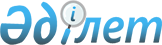 Тереңкөл ауданында 2020 жылға арналған мектепке дейінгі тәрбие мен оқытуға мемлекеттік білім беру тапсырысын, ата-ана төлемақысының мөлшерін бекіту туралыПавлодар облысы Тереңкөл ауданы әкімдігінің 2020 жылғы 9 сәуірдегі № 92/2 қаулысы. Павлодар облысының Әділет департаментінде 2020 жылғы 13 сәуірде № 6796 болып тіркелді
      Қазақстан Республикасының 2001 жылғы 23 қаңтардағы "Қазақстан Республикасындағы жергілікті мемлекеттік басқару және өзін-өзі басқару туралы" Заңының 31-бабы 2-тармағына, Қазақстан Республикасының 2007 жылғы 27 шілдедегі "Білім туралы" Заңының 6-бабы 4-тармағы 8-1) тармақшасына сәйкес Тереңкөл ауданының әкімдігі ҚАУЛЫ ЕТЕДІ:
      1. Тереңкөл ауданында 2020 жылға арналған мектепке дейінгі тәрбие мен оқытуға мемлекеттік білім беру тапсырысы, ата-ана төлемақысының мөлшері осы қаулының қосымшасына сәйкес бекітілсін.
      2. Осы қаулының орындалуын бақылау Тереңкөл ауданы әкімінің орынбасары Р. Қ. Ыбыраеваға жүктелсін.
      3. Осы қаулы алғашқы ресми жарияланған күнінен бастап қолданысқа енгізіледі. Тереңкөл ауданында 2020 жылға арналған мектепке дейінгі тәрбие мен оқытуға
мемлекеттік білім беру тапсырысын, ата-ана төлемақысының мөлшері
					© 2012. Қазақстан Республикасы Әділет министрлігінің «Қазақстан Республикасының Заңнама және құқықтық ақпарат институты» ШЖҚ РМК
				
      Тереңкөл ауданының әкімі

Е. Айткенов
Тереңкөл ауданы әкімдігінің
2020 жылғы 9 сәуірдегі
№ 92/2 қаулысына
қосымша
№
Мектепке дейінгі тәрбие мен оқыту мекемелерінің атаулары
Мектепке дейінгі тәрбие мен оқыту мекемелерінің тәрбиеленушілер саны
Бір тәрбиеленушіге айына жұмсалатын шығыстардың орташа құны, теңге
Мектепке дейінгі мекемелерде ата-ананың айына төлемақысының мөлшері, теңге
1
2
3
4
5
1
"Тереңкөл ауданы Тереңкөл ауылдық округі әкімінің аппараты" мемлекеттік мекемесінің Тереңкөл ауылының "Талбесік" бөбекжайы" мемлекеттік қазыналық коммуналдық кәсіпорны
380 (жергілікті бюджет)
44408
3 жасқа дейін - 8800

3 жастан 6 жасқа дейін - 9900
2
"Песчан ауылдық округі әкімдігінің аппараты" мемлекеттік мекемесінің Песчан ауылындағы "Балдырған" бөбекханасы" мемлекеттік қазыналық коммуналдық кәсіпорны
126 (жергілікті бюджет)
54513
3 жасқа дейін - 8900

3 жастан 6 жасқа дейін - 9900
3
"Тереңкөл ауданының Фрументьевка жалпы білім беру негізгі мектебі" мемлекеттік мекемесі (шағын орталық)
6 (жергілікті бюджет)
87722
3 жастан 6 жасқа дейін - 7500
4
"Тереңкөл ауданының Береговая жалпы орта білім беру мектебі" мемлекеттік мекемесі (шағын орталық)
30 (жергілікті бюджет)
41649
3 жастан 6 жасқа дейін - 9000
5
"Тереңкөл ауданының Ивановка жалпы орта білім беру мектебі" мемлекеттік мекемесі (шағын орталық)
16 (жергілікті бюджет)
41916
3 жастан 6 жасқа дейін - 7000
6
"Тереңкөл ауданының Федоровка жалпы орта білім беру мектебі" мемлекеттік мекемесі (шағын орталық)
24 (жергілікті бюджет)
36208
3 жастан 6 жасқа дейін - 8000
7
"Тереңкөл ауданының Байқоныс жалпы орта білім беру мектебі" мемлекеттік мекемесі (шағын орталық)
24

(жергілікті бюджет)
33007
3 жастан 6 жасқа дейін - 7000
8
"Тереңкөл ауданының Бобровка жалпы орта білім беру мектебі" мемлекеттік мекемесі (шағын орталық)
29 (жергілікті бюджет)
45632
3 жастан 6 жасқа дейін - 10500
9
"Тереңкөл ауданының Калиновка жалпы орта білім беру мектебі" мемлекеттік мекемесі (шағын орталық)
19 (жергілікті бюджет)
51968
3 жастан 6 жасқа дейін - 8000
10
"Тереңкөл ауданының Трофимовка жалпы орта білім беру орта мектебі" мемлекеттік мекемесі (шағын орталық)
18 (жергілікті бюджет)
37084
3 жастан 6 жасқа дейін - 8000
11
"Тереңкөл ауданы Тереңкөл ауылының Қатша Оспанова атындағы № 3 жалпы білім беретін орта мектебі" мемлекеттік мекемесі (шағын орталық)
16 (жергілікті бюджет)
51974
3 жастан 6 жасқа дейін - 8000
12
"Тереңкөл ауданының Октябрь жалпы орта білім беру мектебі" мемлекеттік мекемесі (шағын орталық)
26 (жергілікті бюджет)
44372
3 жастан 6 жасқа дейін - 7000
13
"Тереңкөл ауданының Береговой ауылдық округінің Осьмерыжск жалпы білім беру негізгі мектебі" мемлекеттік мекемесі (шағын орталық)
11 (жергілікті бюджет)
63204
3 жастан 6 жасқа дейін - 9000
14
"Тереңкөл ауданы Бобров ауылдық округінің Жасқайрат негізгі жалпы білім беретін мектебі" мемлекеттік мекемесі (шағын орталық)
7 (жергілікті бюджет)
69059
3 жастан 6 жасқа дейін - 5000
15
"Тереңкөл ауданының Березовка жалпы орта білім беру мектебі" мемлекеттік мекемесі (шағын орталық)
6 (жергілікті бюджет)
90708
3 жастан 6 жасқа дейін - 6000
16
"Тереңкөл ауданының Зеленая роща жалпы білім беру негізгі мектебі" мемлекеттік мекемесі (шағын орталық)
6 (жергілікті бюджет)
92028
3 жастан 6 жасқа дейін - 9000
17
"Тереңкөл ауданының Воскресенка жалпы орта білім беру мектебі" мемлекеттік мекемесі (шағын орталық)
13 (жергілікті бюджет)
48769
3 жастан 6 жасқа дейін - 7000
18
"Тереңкөл ауданының Львовка жалпы орта білім беру мектебі" мемлекеттік мекемесі (шағын орталық)
30 (жергілікті бюджет)
52389
3 жастан 6 жасқа дейін - 8000